爱康国宾手机APP体检电子版报告查询流程图体检咨询及紧急联系人：刘婕13752382892 / 15522270313手机应用软件搜索：【爱康国宾】并下载软件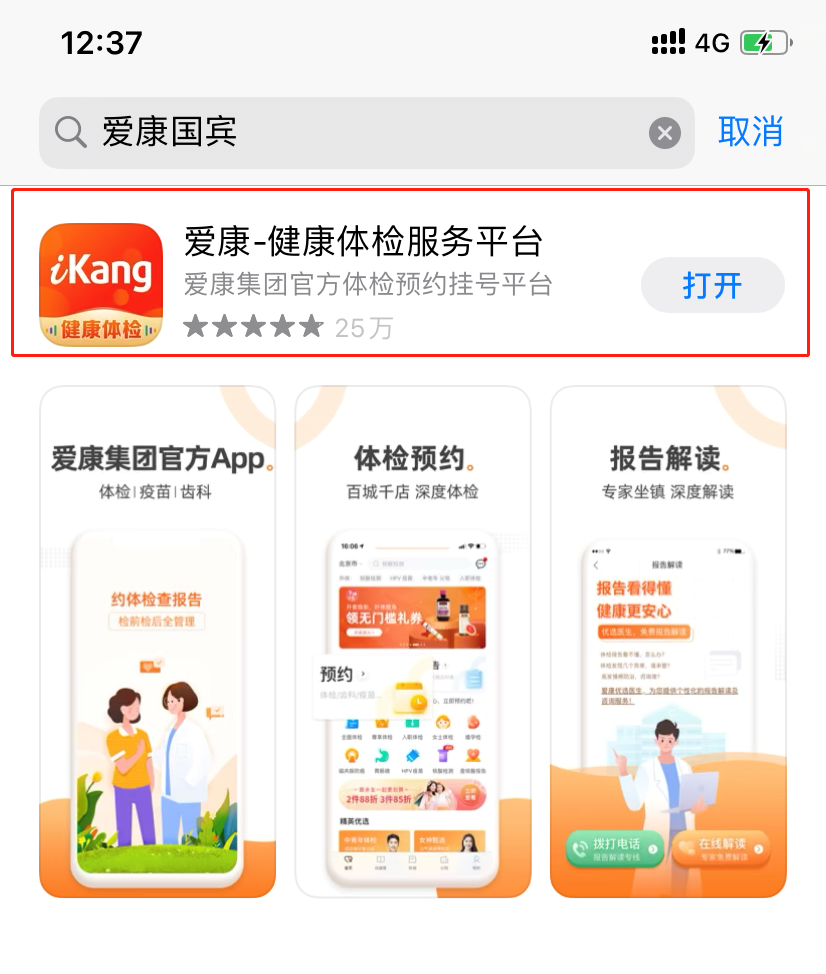 下载软件后点击打开★点击报告                ★输入手机号及验证码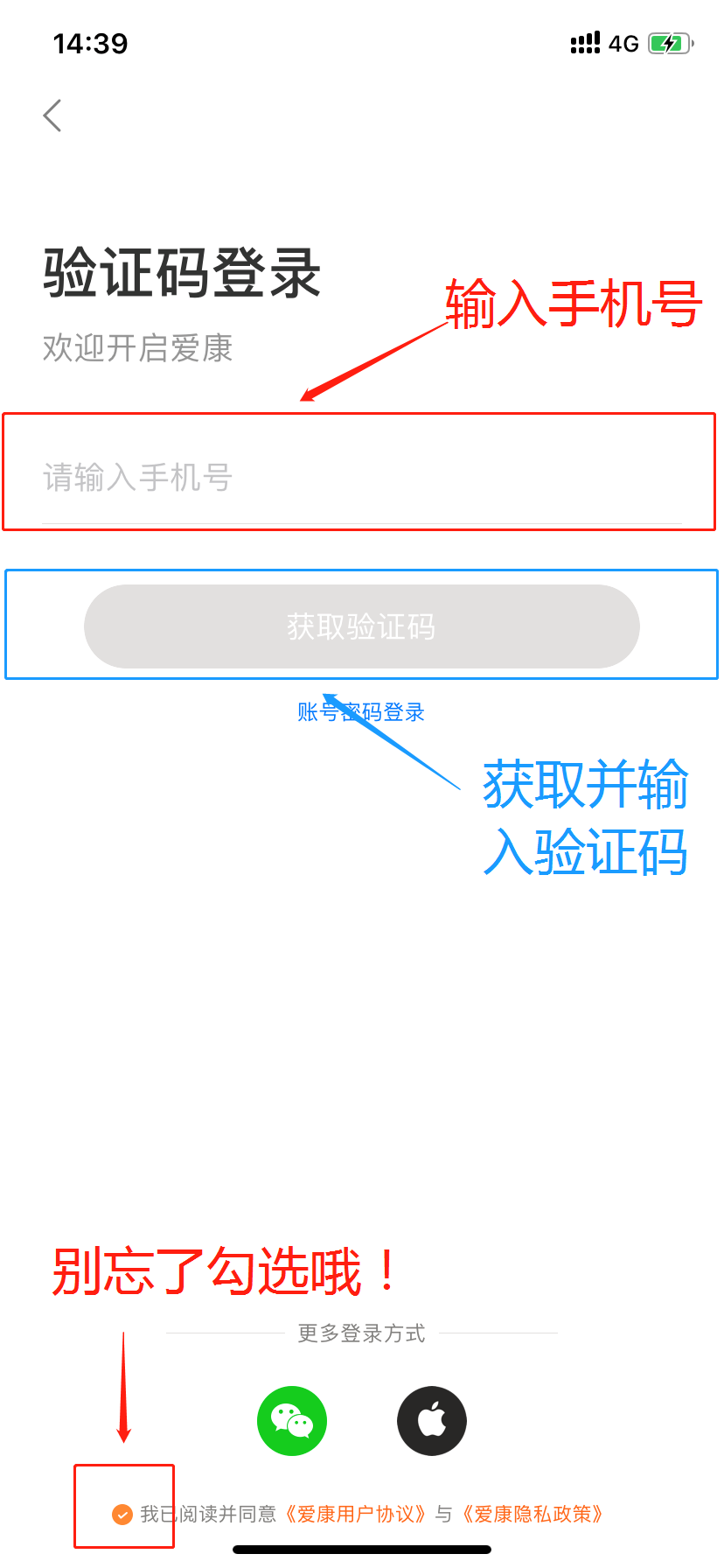 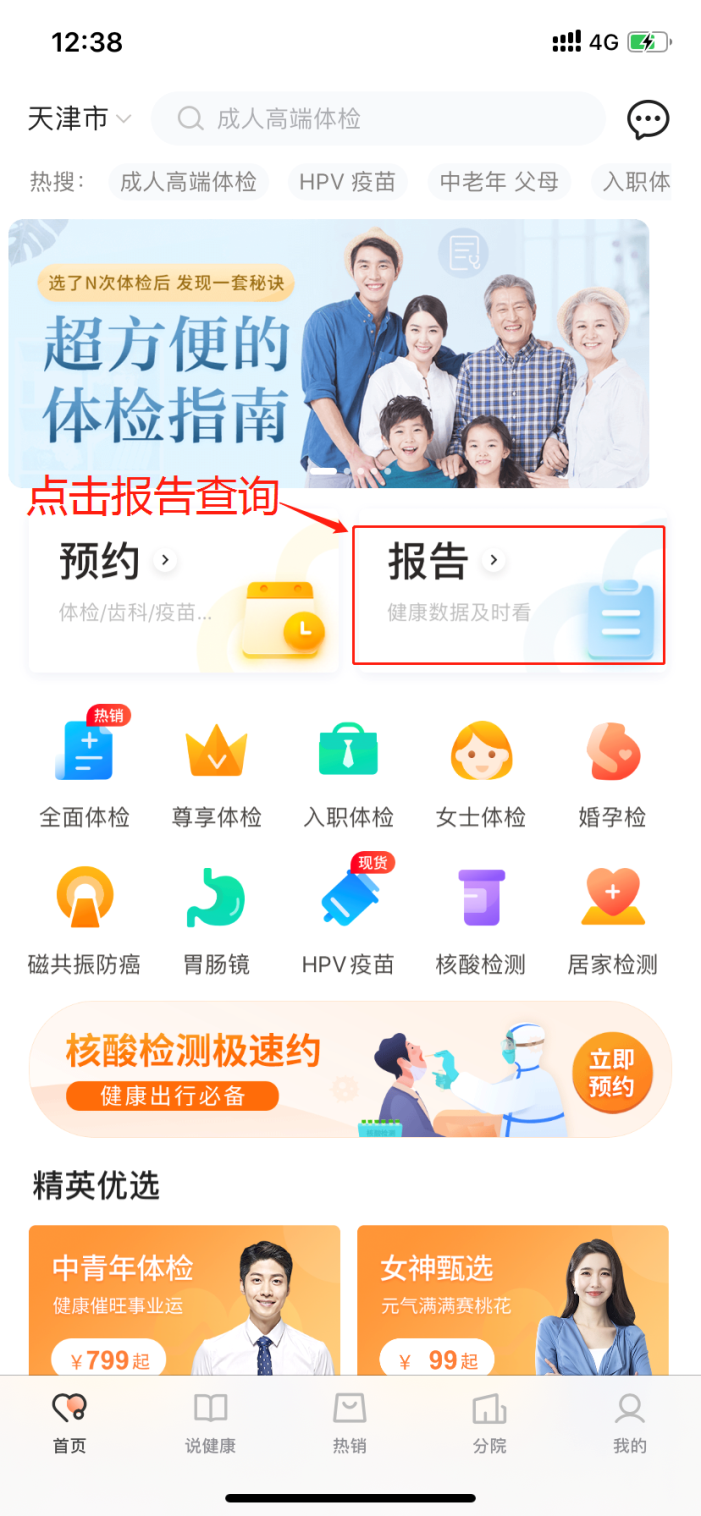 ★点击进入报告查询                 ★电子版报告具体数值信息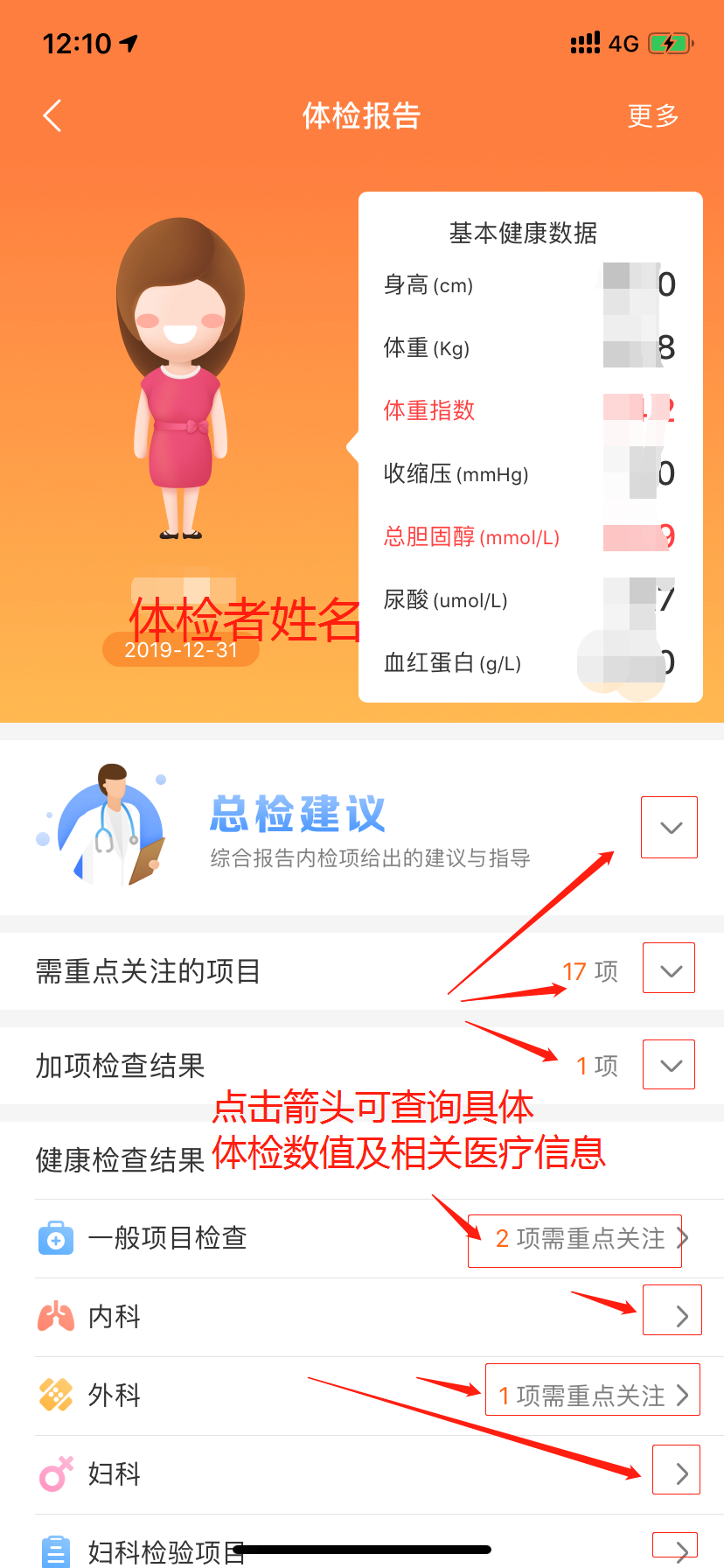 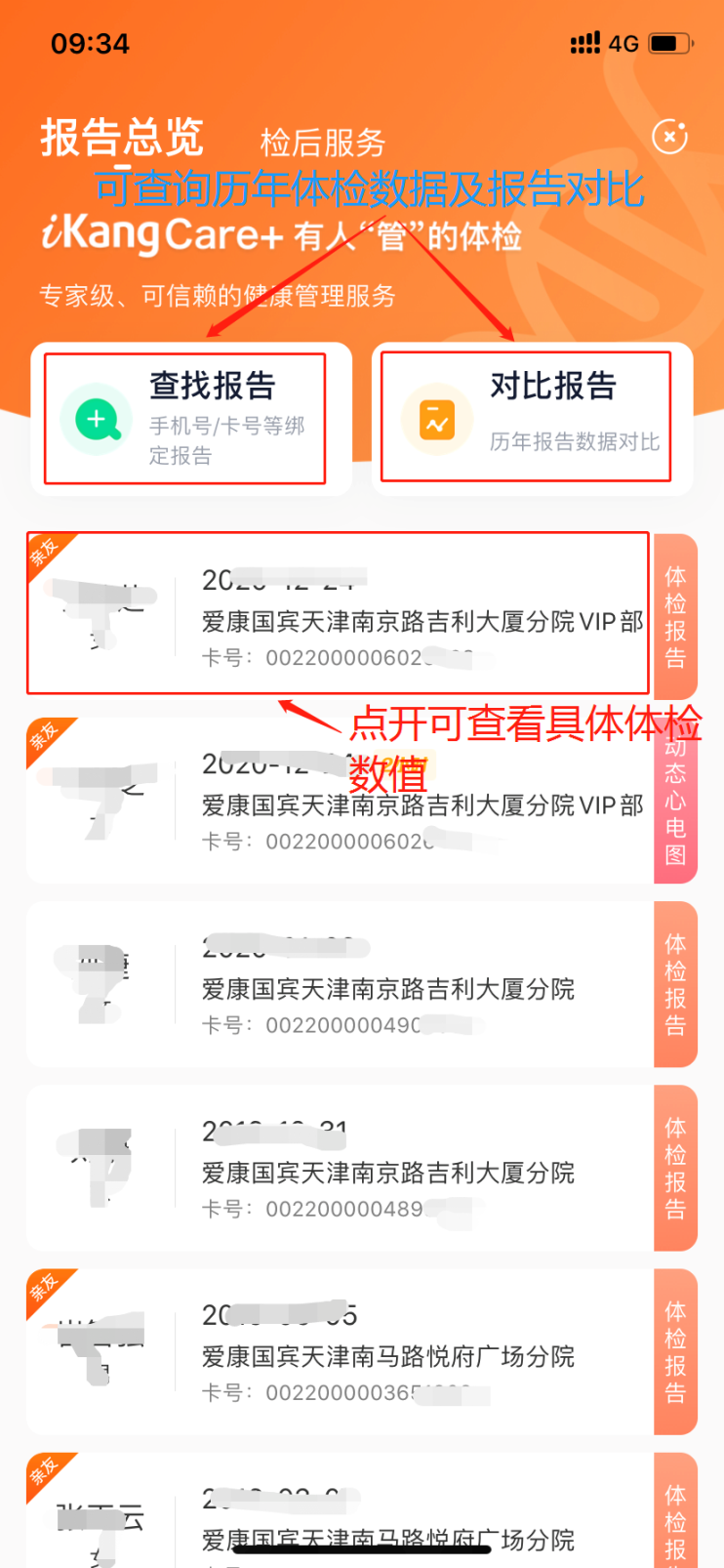    ★点击查看PDF版报告              ★点击此处导出报告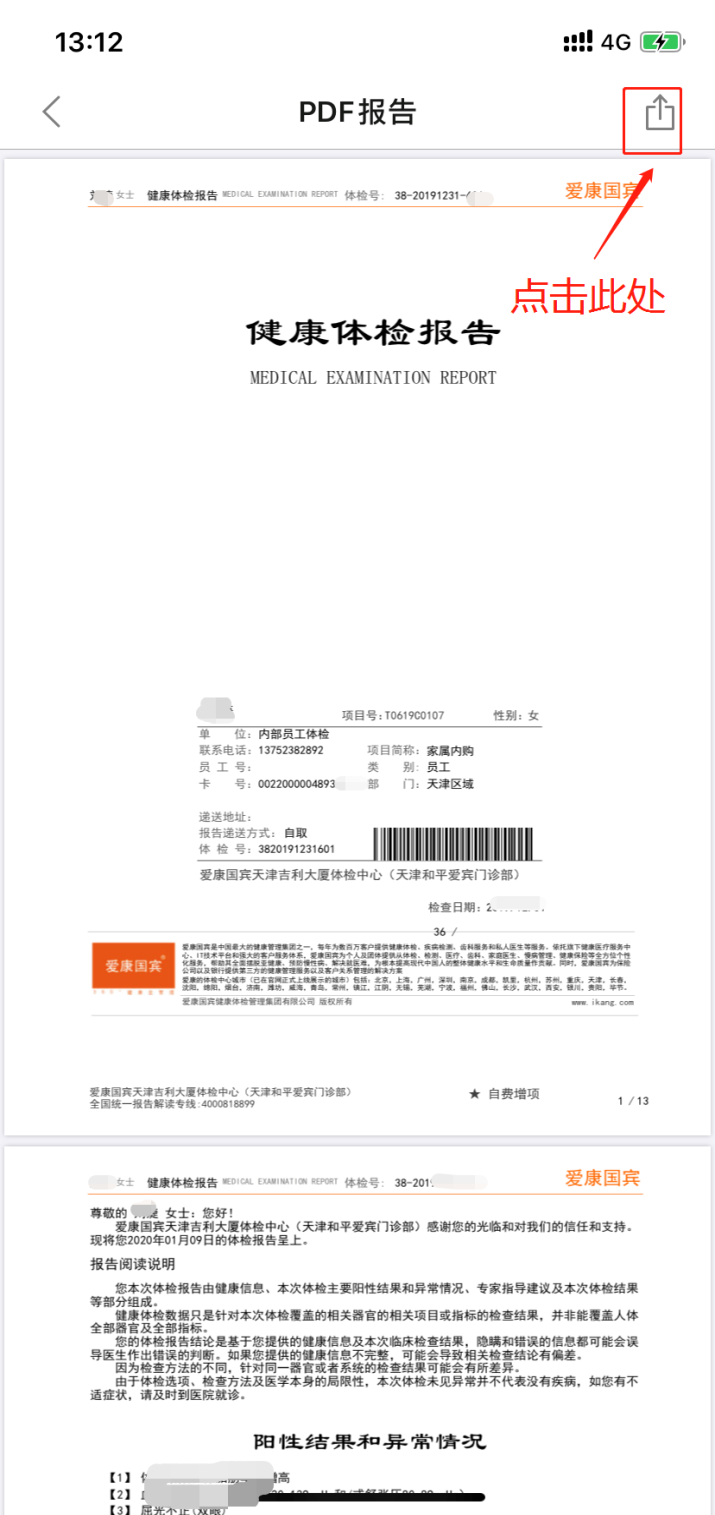 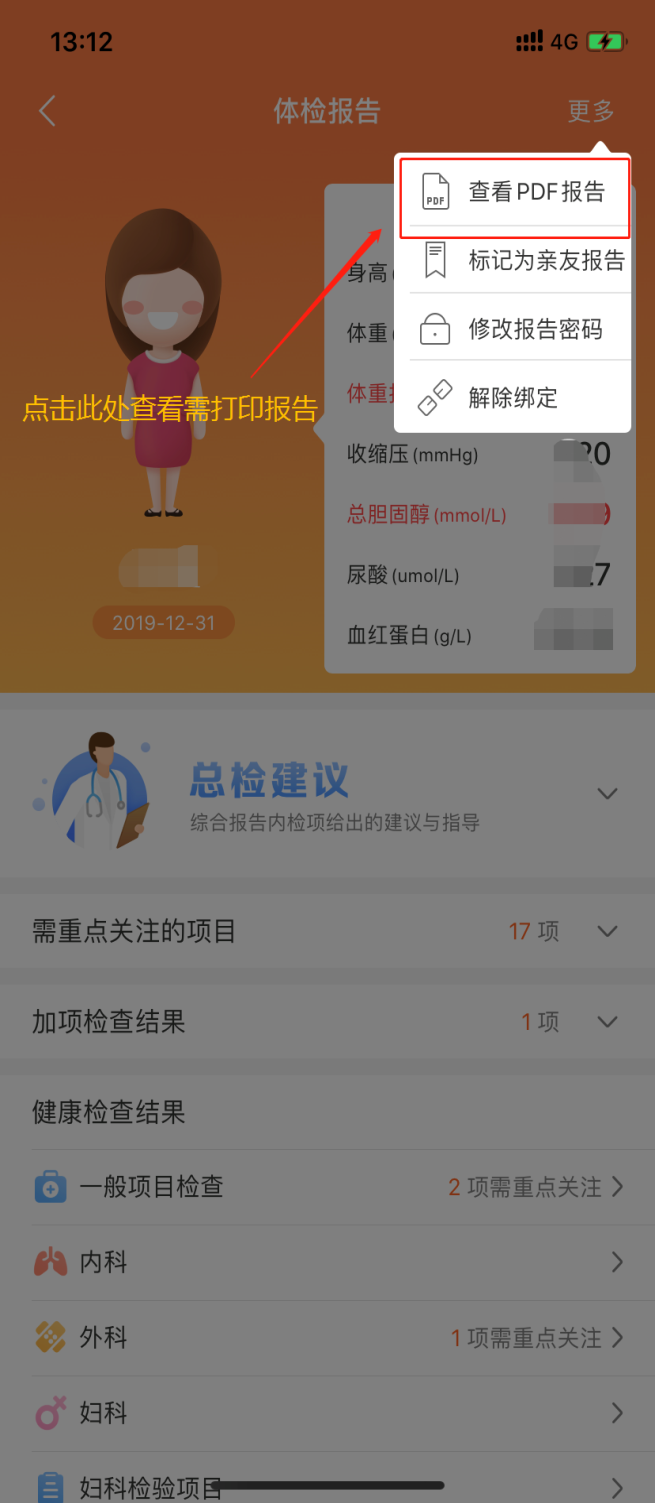 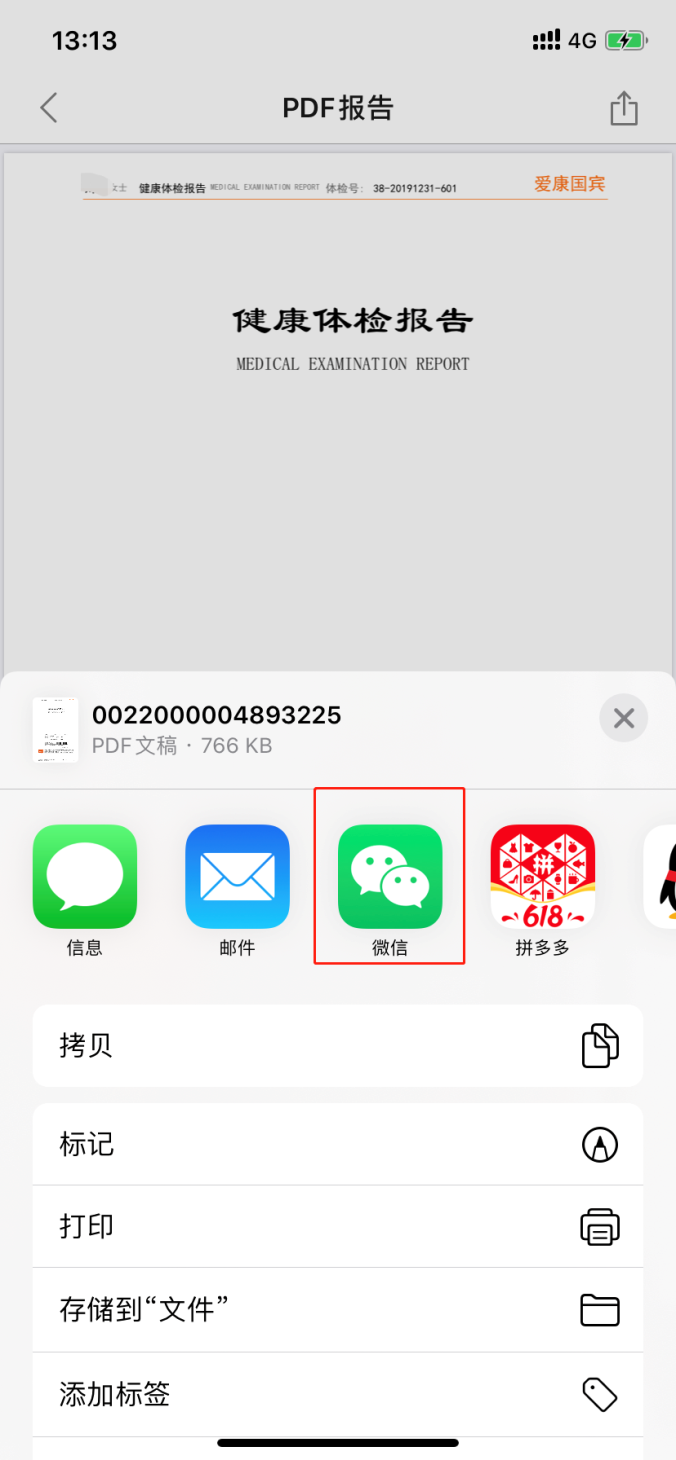 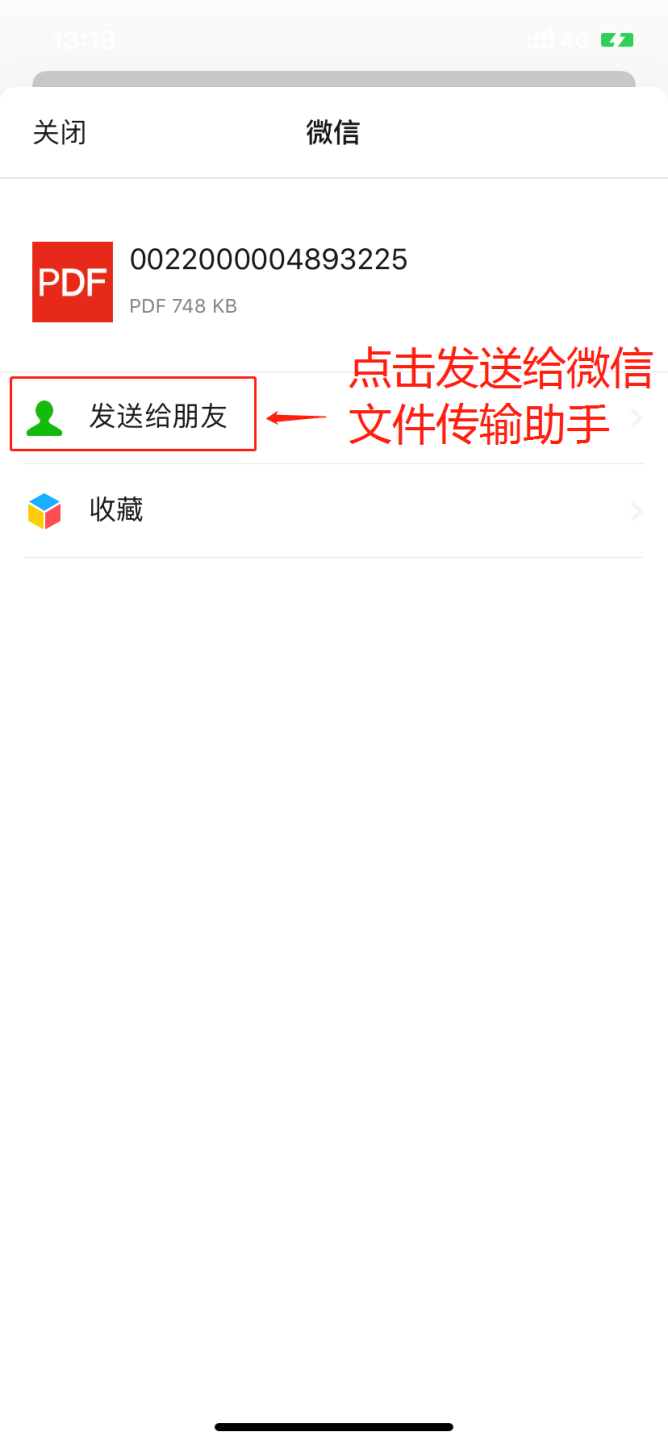  电子版报告即可从微信电脑版查看下载打印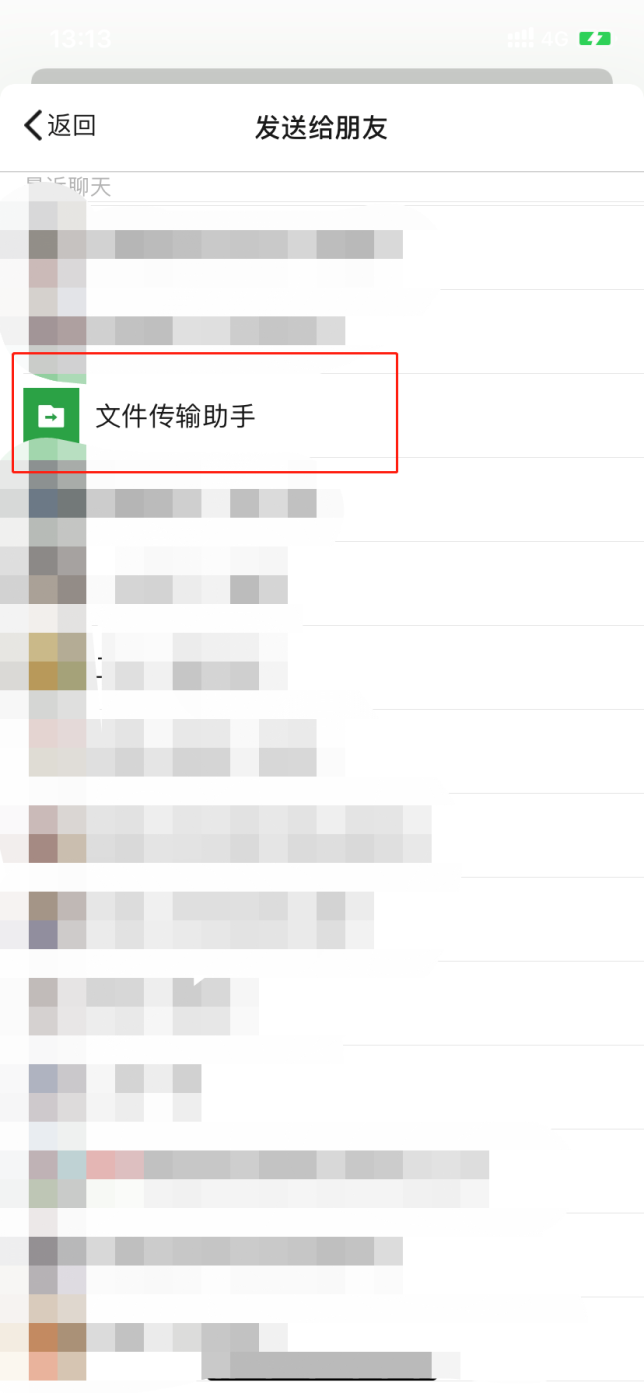 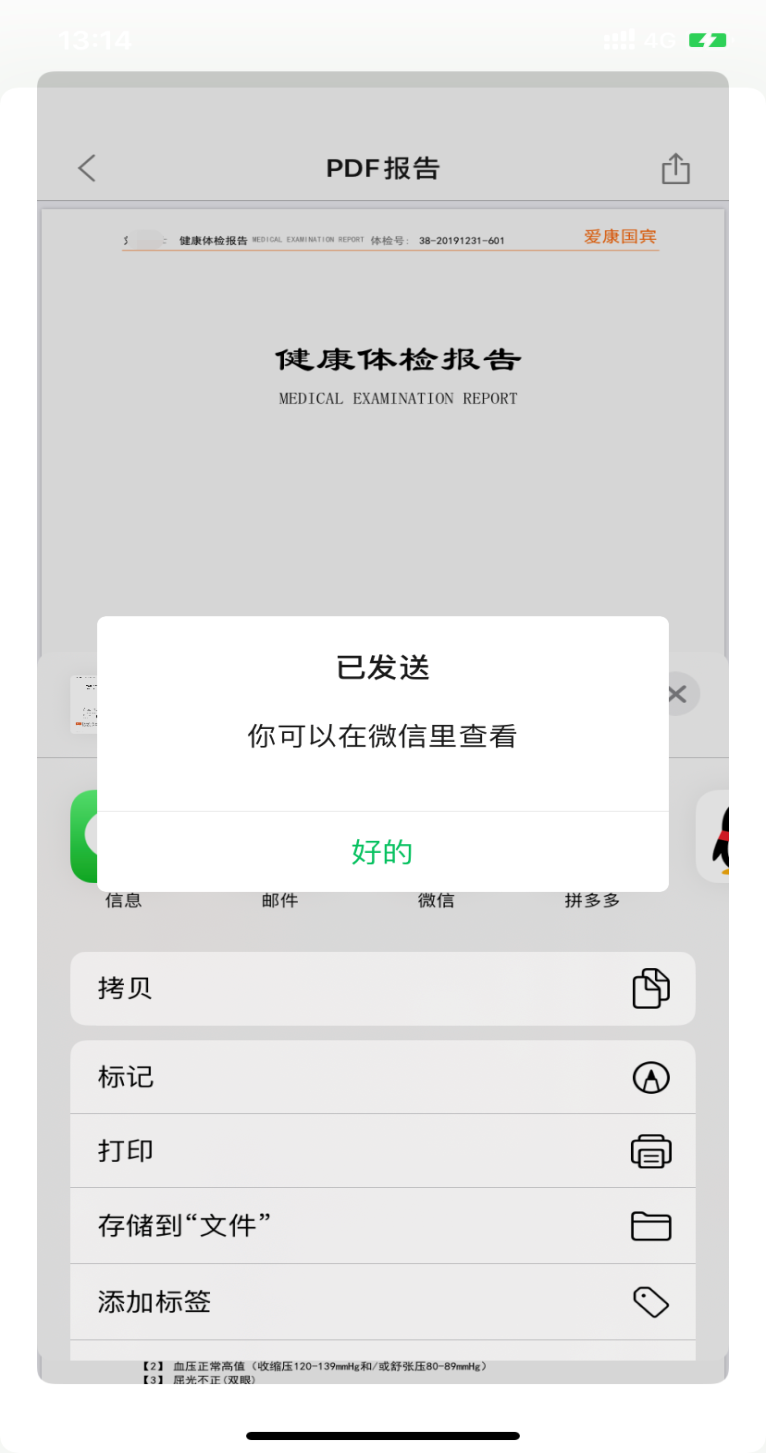 完成爱康国宾手机APP电子版报告查询